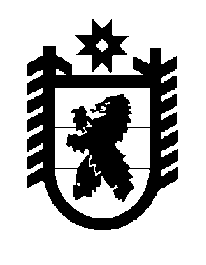 Российская Федерация Республика Карелия    ПРАВИТЕЛЬСТВО РЕСПУБЛИКИ КАРЕЛИЯРАСПОРЯЖЕНИЕот  1 ноября 2016 года № 849р-Пг. Петрозаводск 	В целях обеспечения эпидемического и эпизоотического благополучия, предупреждения распространения природно-очаговых инфекционных заболеваний на территории Республики Карелия: 	1. Утвердить прилагаемый Комплексный план профилактики природно-очаговых инфекционных заболеваний на территории Республики Карелия на 2016 – 2020 годы.	2. Рекомендовать органам местного самоуправления муниципальных районов и городских округов в Республике Карелия разработать и утвердить планы мероприятий по обеспечению эпидемического и эпизоотического благополучия, предупреждению распространения природно-очаговых инфекционных заболеваний на территории муниципальных образований Республики Карелия и ежегодно, в срок до 25 декабря отчетного года, представлять отчет об их выполнении в Министерство здравоохранения Республики Карелия.	3. Контроль за выполнением настоящего распоряжения возложить на заместителя Премьер-министра Правительства Республики Карелия                      В.В. Улич.            Глава Республики Карелия                                                                  А.П. Худилайнен Утвержден распоряжением Правительства Республики Карелия от 1 ноября 2016 года № 849р-ПКомплексный план   профилактики природно-очаговых инфекционных заболеваний на территории Республики Карелия на 2016 – 2020 годы* Включают дезинфекцию, дератизацию, дезинсекцию._______________№
п/п
МероприятиеСроки 
реали-
зации 
(годы)Исполнители1234Создание благоприятных условий для жизнедеятельности человека путем снижения численности грызунов, насекомых (клещей, комаров, блох и т.п.) как основного резервуара природно-очаговых инфекционных заболеванийСоздание благоприятных условий для жизнедеятельности человека путем снижения численности грызунов, насекомых (клещей, комаров, блох и т.п.) как основного резервуара природно-очаговых инфекционных заболеванийСоздание благоприятных условий для жизнедеятельности человека путем снижения численности грызунов, насекомых (клещей, комаров, блох и т.п.) как основного резервуара природно-очаговых инфекционных заболеванийСоздание благоприятных условий для жизнедеятельности человека путем снижения численности грызунов, насекомых (клещей, комаров, блох и т.п.) как основного резервуара природно-очаговых инфекционных заболеваний1.Проведение оценки заселенности объектов грызунами, синантропными членистоногими2016 –2020организации и индивидуальные предприниматели, использующие объекты недвижимого имущества (далее – организации и индиви-дуальные предприниматели) (по согласованию), организации, выполняющие дезинфекционные работы* (далее – организации дезинфекционного профиля)(по согласованию)2.Проведение  инженерно-технических мероприятий, ремонтно-строительных работ по предупреждению проник-новения грызунов на  объекты, оснащение объектов  охранно-защитными дератизационными системами2016 –2020организации и индивидуальные предприниматели (по согласованию)3.Проведение  дератизации  в весенний и осенний период в лесопарковой  зоне, на территории природных очагов обитания, благоустройство территории населенных пунктов2016 –2020органы местного самоуправления  муниципальных районов и городских округов  в Республике Карелия (по согласованию)12344.Проведение систематической барьерной и экстренной  дератизации (дезинсекции) на всех объектах в периоды наибольшей миграционной активности грызунов, на  объектах, имеющих особое эпидемиологическое значение, –  постоянно (в том числе с использованием высокоэф-фективных средств, разрешен-ных в установленном порядке к применению на территории Российской Федерации)2016 –2020организации и индивидуальные предприниматели (по согласованию),организации дезинфекционного профиля (по согласованию)5.Проведение акарицидной обработки  территорий обитания иксодовых клещей, сельскохозяйственных животных (крупного и мелкого рогатого скота), пастбищ2016 –2020органы местного самоуправления  муниципальных районов и городских округов  в Республике Карелия (по согласованию),Министерство сельского, рыбного и охотничьего  хозяйства Республики Карелия, организации дезинфекционного профиля (по согласованию),  организации и индивидуальные предприниматели (по согласованию),Управление ветеринарии Республики Карелия 6.Контроль за проведением дератизации, дезинсекции, акарицидной обработки2016 –2020Управление Федеральной службы по надзору в сфере защиты прав потребителей и благополучия человека по Республике Карелия (далее – Управление Роспотребнадзора по Республике Карелия)  (по согласованию), Управление Федеральной службы по ветеринарному и фитосанитарному надзору по Республике Карелия, Архангельской области и Ненецкому автономному округу (далее – Управление  Россельхознадзора по Республике Карелия)(по согласованию) 7.Проведение в стационарных точках зоологического наблюдения за динамикой численности, плотностью, территориальным распределе-нием, миграцией и видовым составом грызунов; энтомологическое наблюдение за  численностью, террито-риальным распределением и видовым составом синантроп-ных членистоногих2016 –2020Федеральное бюджетное учреждение здравоохранения  «Центр гигиены и эпидемиологии в Республике Карелия» (далее – ФБУЗ «Центр гигиены и эпидемиологии в Республике Карелия») (по поручению Управления Роспотребнадзора по Республике Карелия) (по согласованию)8.Определение   границ очагов природно-очаговых инфек-ционных заболеваний  с опреде-лением плотности заселения грызунами, лабораторным исследованием на зараженность их возбудителями инфекцион-ных заболеваний, общих для человека и животных, составлением эпидемиологи-ческого и эпизоотологического прогнозов2016 –2020ФБУЗ «Центр гигиены и эпидемиологии в Республике Карелия» (по поручению Управления Роспотребнадзора по Республике Карелия) (по согласованию)9.Проведение заседаний межведомственных комиссий муниципальных районов и городских округов  
в Республике Карелия по вопросам обеспечения санитарно-эпидемиологиче-ского благополучия населения, выполнения Комплексного плана профилактики  природно-очаговых инфекционных заболеваний на территории Республики Карелия 
на 2016 – 2020 годы2016 –2020органы местного самоуправления  муниципальных районов и городских округов  в Республике Карелия (по согласованию)Совершенствование методов профилактики, диагностики и лечения  природно-очаговых инфекционных заболеваний, а также  системы противоэпидемических мероприятийСовершенствование методов профилактики, диагностики и лечения  природно-очаговых инфекционных заболеваний, а также  системы противоэпидемических мероприятийСовершенствование методов профилактики, диагностики и лечения  природно-очаговых инфекционных заболеваний, а также  системы противоэпидемических мероприятийСовершенствование методов профилактики, диагностики и лечения  природно-очаговых инфекционных заболеваний, а также  системы противоэпидемических мероприятий10.Подготовка и принятие норма-тивных и иных документов по вопросам профилактики природно-очаговых инфек-ционных заболеваний 2016 –2020Министерство сельского, рыбного и охотничьего  хозяйства Республики Карелия,                                                                                                                                                               Управление ветеринарии Республики Карелия,Министерство здравоохранения Республики Карелия,Управление Роспотребнадзора по Республике Карелия (по согласованию), Управление Россельхознадзора по Республике Карелия (по согласованию)11.Информирование органов мест-ного самоуправления муници-пальных районов и городских округов в Республике Карелия, населения о наличии природных очагов инфекционных заболе-ваний,  о состоянии заболевае-мости природно-очаговыми  инфекционными заболеваниями, мерах личной и общественной профилактики2016 –2020Управление Роспотребнадзора по Республике Карелия  (по согласованию), Управление Россельхознадзора по Республике Карелия (по согласованию),Министерство сельского, рыбного и охотничьего хозяйства  Республики Карелия,                                                                                                                                                               Управление ветеринарии Республики Карелия,Министерство здравоохранения Республики Карелия,  медицинские организации, подведом-ственные Министерству здравоохранения Республики Карелия12.Проведение  профилактических прививок против клещевого вирусного энцефалита лицам, относящимся к профессиональ-ным группам риска, работаю-щим или направленным на сезонные работы на эндемичные по клещевому  вирусному энцефалиту территории2016 –2020организации и индивидуальные предприниматели (по согласованию)13.Вакцинация  против клещевого вирусного энцефалита групп населения, не относящихся к группе профессионального риска, в том числе детского населения в возрасте 7 – 14 лет, проживающего на эндемичных по клещевому вирусному энцефалиту территориях             2016 –2020Министерство здравоохранения Республики Карелия, органы местного самоуправления  муниципальных районов и городских округов в Республике Карелия (по согласованию)14.Проведение экстренной профилактики клещевого вирусного энцефалита2016 –2020Министерство здравоохранения Республики Карелия, органы местного самоуправления  муниципальных районов и городских округов в Республике Карелия 
(по согласованию)15.Определение численности лиц и профессиональных групп населения, подлежащих вакцинации против туляремии, проживающих на энзоотичных территориях,  организация и проведение прививок против туляремии2016 –2020органы местного самоуправления  муниципальных районов и городских округов в Республике Карелия (по согласованию),организации и индивидуальные предприниматели (по согласованию),Министерство здравоохранения Республики Карелия,                   медицинские организации, подве-домственные Министерству здраво-охранения Республики Карелия  16.Определение численности профессиональных групп населения, подлежащих  вакцинации против бешенства, организация и проведение профилактических прививок против бешенства 2016 –2020органы местного самоуправления муниципальных районов и городских округов  в Республике Карелия (по согласованию),организации и индивидуальные предприниматели  (по согласованию),Министерство здравоохранения Республики Карелия,                      медицинские организации, подве-домственные Министерству здраво-охранения Республики Карелия  17.Определение численности профессиональных групп населения,  подлежащих вакцинации против лептоспироза, организация и проведение профилактических прививок2016 –2020органы местного самоуправления  муниципальных районов и городских округов в Республике Карелия (по согласованию),организации и индивидуальные предприниматели (по согласованию), Министерство здравоохранения Республики Карелия,медицинские организации, подве-домственные Министерству здраво-охранения Республики Карелия  18.Внедрение современных методов раннего выявления, лабораторной диагностики, химиопрофилактики природно-очаговых инфекционных заболеваний 2016 –2020ФБУЗ «Центр гигиены и эпидемиологии в Республике Карелия» (по согласованию), Министерство сельского, рыбного и охотничьего хозяйства Республики Карелия,Управление ветеринарии Республики Карелия,Министерство здравоохранения Республики Карелия 19.Обеспечение  запаса расходных материалов (лекарственных средств, оборудования, дезинфицирующих средств, средств индивидуальной защиты)  для проведения первичных противоэпидеми-ческих мероприятий в случае выявления больных (трупов) 
с подозрением  на природно-очаговые инфекционные заболевания2016 –2020органы местного самоуправления  муниципальных районов и городских округов  в Республике Карелия (по согласованию), Министерство здравоохранения Республики Карелия,  Министерство сельского, рыбного и охотничьего хозяйства Республики Карелия,                                                                                                                                                             Управление ветеринарии Республики Карелия20.Проведение  мероприятий по сбору, хранению, удалению и утилизации биологических отходов2016 –2020органы местного самоуправления  муниципальных районов и городских округов в Республике Карелия (по согласованию), Министерство сельского, рыбного  и охотничьего хозяйства Республики Карелия, Управление ветеринарии Республики Карелия, организации и индивидуальные предприниматели (по согласованию)21.Проведение своевременной санитарной очистки территории населенных пунктов и объектов различного назначения2016 –2020органы местного самоуправления  муниципальных районов и городских округов  в Республике Карелия (по согласованию),организации и индивидуальные предприниматели (по согласованию)22.Проведение информационной работы среди населения республики (издание памяток, буклетов, приобретение видеофильмов) по вопросам борьбы с грызунами и профилактики природно-очаговых инфекционных заболеваний 2016 –2020Министерство здравоохранения Республики Карелия, Министерство сельского, рыбного и охотничьего хозяйства Республики Карелия, Управление Россельхознадзора по Республике Карелия (по согласованию), Управление Роспотребнадзора по Республике  Карелия (по согласованию), ФБУЗ «Центр гигиены и эпидемио-логии в Республике Карелия» (по согласованию), органы местного самоуправления  муниципальных районов и городских округов в  Республике Карелия (по согласованию)                                                                                                                                                       